Об утверждении административного регламента администрации Цивильского муниципального округа Чувашской Республики по предоставлению муниципальной услуги "Перевод жилого помещения в нежилое помещение и нежилого помещения в жилое помещение"В соответствии с Градостроительным кодексом Российской Федерации, Жилищным кодексом Российской Федерации, Федеральным законом от 06.10.2003 № 131-ФЗ "Об общих принципах организации местного самоуправления в Российской Федерации", Федеральным законом от 27.07.2010 № 210-ФЗ "Об организации предоставления государственных и муниципальных услуг", решением Собрания депутатов Цивильского муниципального округа Чувашской Республики от 27.12.2022 № 9-7 "Об утверждении перечня услуг, предоставляемых в Цивильском муниципальном округе Чувашской Республики», администрация Цивильского муниципального округа Чувашской РеспубликиПОСТАНОВЛЯЕТ:1. Утвердить прилагаемый административный регламент администрации Цивильского муниципального округа Чувашской Республики по предоставлению муниципальной услуги "Перевод жилого помещения в нежилое помещение и нежилого помещения в жилое помещение".2. Контроль исполнения настоящего постановления возложить на первого заместителя главы администрации – начальника Управления по благоустройству и развитию территорий администрации Цивильского муниципального округа Чувашской Республики Яковлеву Л.П.3. Настоящее постановление вступает в силу после его официального опубликования (обнародования).Глава Цивильскогомуниципального округа	А.В. ИвановСогласовано:Первый заместитель главыадминистрации – начальник управленияпо благоустройству и развитию территорий_________________ Л.П. Яковлева"30" марта 2023 г.Заведующий секторомправового обеспечения_________________ Т.Ю. Павлова"30" марта 2023 г.Начальник отдела строительства,дорожного хозяйства и ЖКХ_________________ А.И. Михайлов"30" марта 2023 г.Заместитель начальника отдела строительства,дорожного хозяйства и ЖКХ_________________ Д.О. Васильев"30" марта 2023 г.Главный специалист-экспертотдела строительства,дорожного хозяйства и ЖКХ_________________ Ю.В. Малышкина"30" марта 2023 г.Утвержден
постановлением администрации
Цивильского муниципального округа
Чувашской Республики
от 30.03.2023 № 356Административный регламент
администрации Цивильского муниципального округа Чувашской Республики
по предоставлению муниципальной услуги "Перевод жилого помещения
в нежилое помещение и нежилого помещения в жилое помещение"I. Общие положения1.1. Предмет регулирования административного регламентаАдминистративный регламент по предоставлению муниципальной услуги "Перевод жилого помещения в нежилое помещение и нежилого помещения в жилое помещение" (далее – Административный регламент) определяет сроки и последовательность действий (административных процедур) при предоставлении муниципальной услуги по выдаче уведомления на перевод жилого помещения в нежилое и нежилого помещения в жилое помещение (далее – муниципальная услуга).1.2. Круг заявителейЗаявителями на предоставление муниципальной услуги являются собственники жилых и нежилых помещений или уполномоченные ими лица. С запросом о предоставлении муниципальной услуги также вправе обратиться представители указанных лиц, действующие в силу полномочий, соответствующих действующему законодательству Российской Федерации (далее – заявители).Указанные в настоящем подразделе заявители в соответствии со статьей 15 Федерального закона от 27.07.2010 № 210-ФЗ "Об организации предоставления государственных и муниципальных услуг" (далее – Федеральный закон № 210-ФЗ) и соглашением между администрацией Цивильского муниципального округа Чувашской Республики (далее также – администрация) и многофункциональным центром предоставления государственных и муниципальных услуг (далее – соглашение) также могут обратиться в многофункциональный центр предоставления государственных и муниципальных услуг (далее – МФЦ) с запросом о предоставлении муниципальной услуги (далее также – запрос, заявление).Заявители, указанные в настоящем подразделе, запрос о предоставлении муниципальной услуги могут направить в электронной форме посредством федеральной государственной информационной системы "Единый портал государственных и муниципальных услуг (функций)" (далее – Единый портал государственных и муниципальных услуг).1.3. Требование предоставления заявителю муниципальной услуги в соответствии с вариантом предоставления муниципальной услуги, соответствующим признакам заявителя, определенным в результате анкетирования, проводимого органом, предоставляющим услугу (далее – профилирование), а также результата, за предоставлением которого обратился заявительМуниципальная услуга, а также результат, за предоставлением которого обратился заявитель (далее также – результат услуги), должны быть предоставлены заявителю в соответствии с вариантом предоставления муниципальной услуги (далее также – вариант).Вариант, в соответствии с которым заявителю будут предоставлены муниципальная услуга и результат услуги, определяется в соответствии с Административным регламентом, исходя из признаков заявителя и показателей таких признаков.II. Стандарт предоставления муниципальной услуги2.1. Наименование муниципальной услугиМуниципальная услуга "Перевод жилого помещения в нежилое помещение и нежилого помещения в жилое помещение".2.2. Полное наименование органа, предоставляющего муниципальную услугуМуниципальная услуга предоставляется администрацией Цивильского муниципального округа Чувашской Республики и осуществляется через Богатыревский территориальный отдел, Булдеевский территориальный отдел, Игорварский территориальный отдел, Второвурманкасинский территориальный отдел, Конарский территориальный отдел, Малоянгорчинский территориальный отдел, Медикасинский территориальный отдел, Михайловский территориальный отдел, Опытный территориальный отдел, Первостепановский территориальный отдел, Поваркасинский территориальный отдел, Рындинский территориальный отдел, Таушкасинский территориальный отдел, Тувсинский территориальный отдел, Чиричкасинский территориальный отдел, Чурачикский территориальный отдел, Цивильский территориальный отдел управления по благоустройству и развитию территорий администрации Цивильского муниципального округа Чувашской Республики (далее – Отдел).Прием, регистрация заявления и выдача документов осуществляется администрацией и МФЦ.2.3. Результат предоставления государственной услугиРезультатом предоставления муниципальной услуги является:1) в случае принятия решения о предоставлении муниципальной услуги – выдача уведомления на перевод жилого помещения в нежилое и нежилого помещения в жилое помещение;2) в случае отказа в предоставлении муниципальной услуги – письменное мотивированное решение администрации об отказе в предоставлении уведомления на перевод жилого помещения в нежилое и нежилого помещения в жилое помещение.В случае подачи запроса о получении муниципальной услуги посредством Единого портала государственных и муниципальных услуг результат предоставления муниципальной услуги направляется заявителю в личный кабинет на Едином портале государственных и муниципальных услуг в форме электронного документа, подписанного усиленной квалифицированной электронной подписью уполномоченного должностного лица.2.4. Срок предоставления муниципальной услугиПредоставление муниципальной услуги и выдача (направление) документов, являющихся результатом предоставления муниципальной услуги, осуществляется в течение 45 календарных дней со дня поступления заявления о выдаче уведомления на перевод жилого помещения в нежилое и нежилого помещения в жилое помещение.Срок выдачи (направления) документов, являющихся результатом предоставления муниципальной услуги – 1 рабочий день с момента регистрации уведомления на перевод жилого помещения в нежилое и нежилого помещения в жилое помещение либо решения об отказе выдаче уведомления на перевод жилого помещения в нежилое и нежилого помещения в жилое помещение.Срок исправления технических ошибок, допущенных при предоставлении муниципальной услуги, не должен превышать 3 рабочих дней с момента обнаружения ошибки или получения от любого заинтересованного лица письменного заявления об ошибке.2.5. Правовые основания для предоставления муниципальной услугиПеречень нормативных правовых актов, регулирующих предоставление муниципальной (с указанием их реквизитов и источников официального опубликования), а также информация о порядке досудебного (внесудебного) обжалования решений и действий (бездействия) администрации, его должностных лиц, работников размещаются на официальном сайте администрации в информационно-телекоммуникационной сети "Интернет", на Едином портале государственных и муниципальных услуг.2.6. Исчерпывающий перечень документов, необходимых для предоставления муниципальной услугиЗаявители предоставляют лично в администрацию, либо направляют почтовым отправлением в адрес администрации заявление о переводе жилого помещения в нежилое помещение и нежилого помещения в жилое помещение по форме согласно приложению № 1 к Административному регламенту (далее – Заявление) в 2 экз. (оригинал) (один экземпляр остается в администрации, второй – у заявителя). При подаче заявления в МФЦ требуется 1 экз. заявления (оригинал).Заявление заполняется при помощи средств электронно-вычислительной техники или от руки разборчиво (печатными буквами) чернилами черного или синего цвета.Образцы заявлений можно получить в администрации, в МФЦ, а также на официальном сайте в информационно-телекоммуникационной сети "Интернет".В заявлении указываются следующие обязательные характеристики:1) полное и сокращенное наименование и организационно-правовая форма юридического лица;2) фамилия, имя и отчество (при наличии), место жительства заявителя, реквизиты документа, удостоверяющего личность заявителя (для гражданина);3) наименование и место нахождения заявителя (для юридического лица), а также государственный регистрационный номер записи о государственной регистрации юридического лица в едином государственном реестре юридических лиц и идентификационный номер налогоплательщика, за исключением случаев, если заявителем является иностранное юридическое лицо;4) реквизиты документа, удостоверяющего права (полномочия) представителя физического или юридического лица, если с заявлением обращается представитель заявителя (заявителей);5) почтовый адрес и (или) адрес электронной почты для связи с заявителем;6) контактный телефон;7) сведения о жилом (нежилом) помещении (адрес, местоположение, площадь, кадастровый номер).К заявлению о предоставлении муниципальной услуги прилагаются:подготовленный и оформленный в установленном порядке проект переустройства и (или) перепланировки переводимого помещения (в случае если переустройство и (или) перепланировка требуются для обеспечения использования такого помещения в качестве жилого или нежилого помещения) (документ предоставляется лично заявителем или уполномоченным лицом);правоустанавливающие документы на переводимое помещение, если указанные документы отсутствуют в Едином государственном реестре недвижимости;план переводимого помещения с его техническим описанием (в случае, если переводимое помещение является жилым, технический паспорт такого помещения) (документ является результатом предоставления необходимых и обязательных услуг);поэтажный план дома, в котором находится переводимое помещение, в случае если технический паспорт не внесен в электронную базу (документ является результатом предоставления необходимых и обязательных услуг);протокол общего собрания собственников помещений в многоквартирном доме, содержащий решение об их согласии на перевод жилого помещения в нежилое помещение;согласие каждого собственника всех помещений, примыкающих к переводимому помещению, на перевод жилого помещения в нежилое помещение.При представлении копий необходимо прикладывать также и оригиналы документов. В случае если копии документов в установленном действующим законодательством порядке не заверены, после заверения их специалистом отдела строительства либо специалистом МФЦ оригиналы возвращаются заявителям.Документы, которые заявитель вправе представить по собственной инициативе:правоустанавливающие документы на переводимое помещение, если право на него зарегистрировано в Едином государственном реестре недвижимости;план переводимого помещения с его техническим описанием (в случае, если переводимое помещение является жилым, технический паспорт такого помещения);поэтажный план дома, в котором находится переводимое помещение.Заявление и документы на предоставление муниципальной услуги могут быть представлены заявителем с использованием информационно-коммуникационных технологий (в электронном виде), в том числе с использованием Единого портала государственных и муниципальных услуг, государственной информационной системы обеспечения градостроительной деятельности (с момента создания соответствующей информационной и телекоммуникационной инфраструктуры).Заявление и документы, необходимые для предоставления муниципальной услуги, предоставляемые в форме электронных документов, подписываются в соответствии с требованиями Федерального закона от 06.04.2011 № 63-ФЗ "Об электронной подписи" и статьями 21.1 и 21.2 Федерального закона № 210-ФЗ.2.7. Исчерпывающий перечень оснований для отказа в приеме документов, необходимых для предоставления муниципальной услугиОснования для отказа в приме документов:а) заявление о выдаче уведомления на перевод жилого помещения в нежилое и нежилого помещения в жилое помещение представлен в орган местного самоуправления, в полномочия которого не входит предоставление услуги;б) неполное заполнение полей в форме заявления о выдаче уведомления на перевод жилого помещения в нежилое и нежилого помещения в жилое помещение, в том числе в интерактивной форме заявления на Едином портале государственных и муниципальных услуг;в) представленные документы утратили силу на день обращения за получением услуги (документ, удостоверяющий личность; документ, удостоверяющий полномочия представителя заявителя, в случае обращения за получением услуги указанным лицом);г) представленные документы содержат подчистки и исправления текста.2.8. Исчерпывающий перечень оснований для приостановления или отказа в предоставлении муниципальной услугиОснованиями для отказа в предоставлении муниципальной услуги являются:непредставление указанных в подразделе 2.6 настоящего Административного регламента документов, обязанность по предоставлению которых возложена на заявителя;поступление ответа органа государственной власти, органа местного самоуправления либо подведомственной органу государственной власти или органу местного самоуправления организации на межведомственный запрос, свидетельствующего об отсутствии документа и (или) информации, необходимых для проведения перевода жилого помещения в нежилое или нежилого помещения в жилое в соответствии с пунктом 1.1. части 1 статьи 24 Жилищного кодекса РФ, если соответствующий документ не предоставлен заявителем по собственной инициативе. Отказ в переводе помещения по указанному основанию допускается в случае, если орган, осуществляющий перевод помещений, после получения указанного ответа уведомил заявителя о получении такого ответа, предложил заявителю представить документ и (или) информацию, необходимые для перевода жилого помещения в нежилое или нежилого помещения в жилое в соответствии с частью 2 статьи 23 Жилищного кодекса РФ, и не получил от заявителя такие документы и (или) информацию в течение пятнадцати рабочих дней со дня направления уведомления;представление документов в ненадлежащий орган;несоответствие проекта переустройства и (или) перепланировки жилого или нежилого помещения требованиям законодательства;несоблюдение условий перевода:а) перевод жилого помещения в нежилое и нежилого помещения в жилое помещение допускается с учетом соблюдения требований Жилищного кодекса Российской Федерации и законодательства о градостроительной деятельности;б) перевод жилого помещения в нежилое помещение не допускается, если доступ к переводимому помещению невозможен без использования помещений, обеспечивающих доступ к жилым помещениям, или отсутствует техническая возможность оборудовать такой доступ к данному помещению, если переводимое помещение является частью жилого помещения либо используется собственником такого помещения или иным гражданином в качестве постоянного проживания, а также если право собственности на переводимое помещение обременено правами третьих лиц. В помещение после его перевода из жилого помещения в нежилое помещение должна быть исключена возможность доступа с использованием помещений, обеспечивающих доступ к жилым помещениям;в) перевод квартиры в многоквартирном доме в нежилое помещение допускается только в случаях, если такая квартира расположена на первом этаже указанного дома или выше первого этажа, но помещения, расположенные непосредственно под квартирой, переводимой в нежилое помещение, не являются жилыми;г) перевод нежилого помещения в жилое помещение не допускается, если такое помещение не отвечает установленным действующим законодательством требованиям или отсутствует возможность обеспечивать соответствие такого помещения установленным действующим законодательством требованиям либо если право собственности на такое помещение обременено правами третьих лиц;д) перевод жилого помещения в нежилое помещение в целях осуществления религиозной деятельности не допускается;е) перевод жилого помещения в наемном доме социального использования в нежилое помещение не допускается.Решение об отказе в переводе жилого помещение в нежилое помещение, нежилого помещения в жилое помещение должно содержать основание для отказа с обязательной ссылкой на нарушения, предусмотренные подразделом Административного регламента.Основания для приостановления предоставления муниципальной услуги не предусмотрены.2.9. Размер платы, взимаемой с заявителя при предоставлении муниципальной услуги, и способы ее взиманияПредоставление муниципальной услуги осуществляется без взимания государственной пошлины или иной платы.2.10. Максимальный срок ожидания в очереди при подаче заявителем запроса о предоставлении муниципальной услуги и при получении результата предоставления муниципальной услугиВремя ожидания в очереди заявителя при подаче заявления и документов к нему и при получении результата предоставления муниципальной услуги не должно превышать 15 минут.2.11. Срок регистрации запроса заявителя о предоставлении муниципальной услугиЗаявление регистрируется в день поступления:в журнале входящей документации в структурном подразделении администрации путем присвоения входящего номера и даты поступления документа в течение 1 рабочего дня с даты поступления;в системе электронного документооборота (далее – СЭД) с присвоением статуса "зарегистрировано" в течение 1 рабочего дня с даты поступления;в автоматизированной системе многофункционального центра предоставления государственных и муниципальных услуг (далее – АИС МФЦ) с присвоением статуса "зарегистрировано" в течение 1 рабочего дня с даты поступления.Срок регистрации заявления при поступлении через Единый портал государственных и муниципальных услуг составляет в течение 1 рабочего дня с даты поступления.2.12. Требования к помещениям, в которых предоставляются муниципальной услугиВ помещении, в котором предоставляется муниципальная услуга, создаются условия для беспрепятственного доступа в него инвалидов в соответствии с законодательством Российской Федерации о социальной защите инвалидов. В местах предоставления муниципальной услуги предусматривается оборудование посадочных мест, создание условий для обслуживания маломобильных групп населения, в том числе оборудование пандусов, наличие удобной офисной мебели.Помещения для предоставления муниципальной услуги снабжаются соответствующими табличками с указанием номера кабинета, названия соответствующего структурного подразделения, фамилий, имен, отчеств, должностей специалистов, предоставляющих муниципальную услугу. Каждое помещение для предоставления муниципальной услуги оснащается телефоном, компьютером и принтером.Для ожидания приема гражданам отводятся места, оборудованные стульями, столами (стойками), письменными принадлежностями для возможности оформления документов.Для свободного получения информации о фамилиях, именах, отчествах и должностях специалистов, предоставляющих муниципальную услугу, указанные должностные лица обеспечиваются личными нагрудными идентификационными карточками с указанием фамилии, имени, отчества и должности, крепящимися с помощью зажимов к одежде, либо настольными табличками аналогичного содержания.Специалист, предоставляющий муниципальную услугу, обязан предложить заявителю воспользоваться стулом, находящимся рядом с рабочим местом указанного специалиста.Визуальная, текстовая информация о порядке предоставления муниципальной услуги размещается на информационном стенде администрации Цивильского муниципального округа, на официальном сайте органа местного самоуправления, на Едином портале государственных и муниципальных услуг.Оформление визуальной, текстовой информации о порядке предоставления муниципальной услуги должно соответствовать оптимальному зрительному восприятию этой информации.Информационные стенды оборудуются в доступном для заявителей помещении администрации.2.13. Показатели доступности и качества муниципальной услугиПоказателями доступности муниципальной услуги являются:обеспечение информирования о работе структурного подразделения администрации и предоставляемой муниципальной услуге (размещение информации на Едином портале государственных и муниципальных услуг);ясность и качество информации, объясняющей порядок и условия предоставления муниципальной услуги (включая необходимые документы), информация о правах заявителя;условия доступа к территории, зданию администрации (территориальная доступность, обеспечение пешеходной доступности (не более 10 минут пешком) от остановок общественного транспорта к зданию администрации, наличие необходимого количества парковочных мест);обеспечение свободного доступа в здание администрации;организация предоставления муниципальной услуги через МФЦ.Показателями качества муниципальной услуги являются:комфортность ожидания и получения муниципальной услуги (оснащенные места ожидания, соответствие помещений санитарно-гигиеническим требованиям (освещенность, просторность, отопление и чистота воздуха), эстетическое оформление помещений);компетентность специалистов, предоставляющих муниципальную услугу, в вопросах предоставления муниципальной услуги;культура обслуживания (вежливость, тактичность, внимательность и готовность оказать эффективную помощь заявителю при возникновении трудностей);строгое соблюдение стандарта и порядка предоставления муниципальной услуги;эффективность и своевременность рассмотрения поступивших обращений по вопросам предоставления муниципальной услуги;отсутствие жалоб.Специалист Отдела, предоставляющий муниципальную услугу:обеспечивает объективное, всестороннее и своевременное рассмотрение заявления;запрашивает, в том числе в электронной форме, необходимые для рассмотрения заявления документы и материалы в других государственных органах, органах местного самоуправления и у иных должностных лиц;принимает меры, направленные на восстановление или защиту нарушенных прав, свобод и законных интересов гражданина.При рассмотрении заявления специалист Отдела, предоставляющий муниципальную услугу, не вправе:искажать положения нормативных правовых актов;предоставлять сведения, составляющие государственную или иную охраняемую федеральным законом тайну, или сведения конфиденциального характера;давать правовую оценку любых обстоятельств и событий, в том числе решений, действий (бездействия) государственных органов, органов местного самоуправления или должностных лиц;вносить изменения и дополнения в любые представленные заявителем документы;совершать на документах заявителей распорядительные надписи, давать указания государственным органам, органам местного самоуправления или должностным лицам или каким-либо иным способом влиять на последующие решения государственных органов, органов местного самоуправления или должностных лиц при осуществлении возложенных на них функций.Взаимодействие заявителя со специалистом Отдела, предоставляющего муниципальную услугу, осуществляется при личном обращении заявителя:1) для подачи документов, необходимых для предоставления муниципальной услуги;2) для получения информации о ходе предоставления муниципальной услуги;3) для получения результата предоставления муниципальной услуги.Продолжительность каждого взаимодействия заявителя и специалиста, ответственного за выполнение административных процедур по предоставлению муниципальной услуги, не должна превышать 10 минут.Информация о ходе предоставления муниципальной услуги предоставляется непосредственно специалистом Отдела, предоставляющего муниципальную услугу, по телефонам для справок, электронным сообщением по адресу, указанному заявителем, а также размещается в личном кабинете заявителя на Едином портале государственных и муниципальных услуг (при подаче запроса о предоставлении муниципальной услуги через Единый портал государственных и муниципальных услуг).2.14. Иные требования к предоставлению муниципальной услуги, в том числе учитывающие особенности предоставления муниципальных услуг в многофункциональных центрах и особенности предоставления муниципальных услуг в электронной форме2.14.1. При предоставлении муниципальной услуги оказание иных услуг, необходимых и обязательных для предоставления муниципальной услуги, а также участие иных организаций в предоставлении муниципальной услуги не предусмотрено.2.14.2. Предоставление муниципальной услуги в электронной форме осуществляется с использованием Единого портала государственных и муниципальных услуг.III. Состав, последовательность и сроки выполнения административных процедур3.1. Перечень вариантов предоставления муниципальной услугиВарианты предоставления муниципальной услуги:принятие решения о переводе жилого помещения в нежилое помещение и нежилого помещения в жилое помещение;исправление допущенных опечаток и ошибок в выданных в результате предоставления муниципальной услуги документах, выдача дубликата документа, выданного по результатам предоставления муниципальной услуги.3.2. Профилирование заявителяВариант предоставления муниципальной услуги определяется путем анкетирования заявителя в Отделе, посредством Единого портала государственных и муниципальных услуг, в МФЦ.На основании ответов заявителя на вопросы анкетирования определяется вариант предоставления муниципальной услуги.Перечень признаков заявителей, уполномоченных лиц (законных представителей) приведен в приложении № 3 к Административному регламенту.3.3. Принятие решения о выдаче уведомления на перевод жилого помещения в нежилое и нежилого помещения в жилое помещение3.3.1. Максимальный срок предоставления муниципальной услуги в соответствии с вариантом составляет 45 календарных дней со дня поступления заявления и прилагаемых к нему документов в Отдел.3.3.2. Результатом предоставления муниципальной услуги является принятие решения о переводе жилого помещения в нежилое помещение и нежилого помещения в жилое помещение;.3.3.3. Исчерпывающий перечень оснований для отказа в предоставлении муниципальной услуги:несоответствие заявителя условиям, предусмотренным подразделом 1.2 раздела I Административного регламента;установление факта недостоверности сведений, содержащихся в представленных гражданином документах;представление гражданином неполного комплекта документов, указанных в подразделе 2.6 раздела II Административного регламента.3.3.4. Для получения муниципальной услуги заявитель представляет в Отдел, в МФЦ, посредством Единого портала государственных и муниципальных услуг документы, указанные в подразделе 2.6 раздела II Административного регламента:подготовленный и оформленный в установленном порядке проект переустройства и (или) перепланировки переводимого помещения (в случае если переустройство и (или) перепланировка требуются для обеспечения использования такого помещения в качестве жилого или нежилого помещения) (документ предоставляется лично заявителем или уполномоченным лицом);правоустанавливающие документы на переводимое помещение, если указанные документы отсутствуют в Едином государственном реестре недвижимости;план переводимого помещения с его техническим описанием (в случае, если переводимое помещение является жилым, технический паспорт такого помещения) (документ является результатом предоставления необходимых и обязательных услуг);поэтажный план дома, в котором находится переводимое помещение, в случае если технический паспорт не внесен в электронную базу (документ является результатом предоставления необходимых и обязательных услуг);протокол общего собрания собственников помещений в многоквартирном доме, содержащий решение об их согласии на перевод жилого помещения в нежилое помещение;согласие каждого собственника всех помещений, примыкающих к переводимому помещению, на перевод жилого помещения в нежилое помещение.Способами установления личности (идентификации) заявителя являются:при подаче заявления в Отдел, МФЦ – документ, удостоверяющий личность;при подаче заявления (запроса) посредством Единого портала государственных и муниципальных услуг – электронная подпись (простая электронная подпись).Основания для принятия решения об отказе в приеме заявления и документов приведены в подразделе 2.7 раздела II Административного регламента.Заявление, документы могут быть представлены заявителем в Отдел, МФЦ, посредством Единого портала государственных и муниципальных услуг.Заявление (запросы) и документы, необходимые для предоставления муниципальной услуги, в Отделе, МФЦ регистрируются в сроки, указанные в подразделе 2.11 раздела II Административного регламента.3.3.5. Межведомственное информационное взаимодействие в рамках варианта предоставления муниципальной услуги осуществляется с Федеральной службой государственной регистрации, кадастра и картографии Российской Федерации, Федеральной налоговой службой.Межведомственный запрос должен содержать следующие сведения:указание на администрацию Цивильского муниципального округа Чувашской Республики как на орган, направляющий межведомственный запрос;наименование органа (организации), в адрес которого направляется межведомственный запрос;наименование муниципальной услуги, для предоставления которой необходимо представление документа и (или) информации, а также, если имеется, номер (идентификатор) муниципальной услуги в реестре государственных услуг;указание на положения нормативного правового акта, которыми установлено представление документа и (или) информации, необходимых для предоставления муниципальной услуги, и указание на реквизиты данного нормативного правового акта;сведения, необходимые для представления документа и (или) информации, установленные Административным регламентом, а также сведения, предусмотренные нормативными правовыми актами как необходимые для представления таких документа и (или) информации;контактная информация для направления ответа на межведомственный запрос;дата направления межведомственного запроса;фамилия, имя, отчество (последнее – при наличии) и должность ответственного исполнителя, а также номер служебного телефона и (или) адрес электронной почты для связи;информация о факте получения согласия, предусмотренного частью 5 статьи 7 Федерального закона № 210-ФЗ (при направлении межведомственного запроса в случае, предусмотренном частью 5 статьи 7 Федерального закона № 210-ФЗ).Срок подготовки и направления ответа на межведомственный запрос для предоставления муниципальной услуги с использованием межведомственного информационного взаимодействия не может превышать пять рабочих дней со дня поступления межведомственного запроса в территориальный орган Федеральной службой государственной регистрации, кадастра и картографии Российской Федерации, Федеральной налоговой службы Российской Федерации, если иные сроки подготовки и направления ответа на межведомственный запрос не установлены федеральными законами, правовыми актами Правительства Российской Федерации и принятыми в соответствии с федеральными законами нормативными правовыми актами Чувашской Республики.Межведомственный запрос направляется отделом в форме электронного документа с использованием единой системы межведомственного электронного взаимодействия и подключаемых к ней региональных систем межведомственного электронного взаимодействия, а в случае отсутствия доступа к указанной системе – на бумажном носителе с соблюдением норм законодательства Российской Федерации о защите персональных данных.3.3.6. Основания для приостановления предоставления муниципальной услуги законодательством Российской Федерации и законодательством Чувашской Республики не предусмотрены.3.3.7. Решение о предоставлении (отказе в предоставлении) муниципальной услуги принимается отделом на основе следующих критериев принятия решения:соответствие заявителя условиям, предусмотренным подразделом 1.2 раздела I Административного регламента;достоверность сведений, содержащихся в представленных гражданином документах;представление полного комплекта документов, указанных в подразделе 2.6 раздела II Административного регламента.3.3.8. Отдел не позднее 1 рабочего дня с даты вынесения решения о выдаче направления или о мотивированном отказе в выдаче направления уведомляет гражданина о таком решении (по каналам телефонной связи, включая мобильную связь, в том числе посредством направления коротких текстовых сообщений или сообщений по электронной почте – при принятии решения о выдаче направления, при принятии решения об отказе в выдаче направления – в письменной форме с указанием причин отказа).3.3.9. При отказе гражданину в выдаче направления по основаниям, предусмотренным абзацами третьим и четвертым пункта 3.3.3 настоящего подраздела, гражданин после устранения выявленных недостатков вправе повторно представить документы в соответствии с Административным регламентом.Срок повторного рассмотрения представленных документов – не более пяти рабочих дней со дня их получения.3.3.10. Муниципальная услуга не предусматривает возможности предоставления Отделом результата муниципальной услуги по выбору заявителя независимо от места жительства.3.4. Исправление допущенных опечаток и ошибок в выданных в результате предоставления государственной услуги документах, выдача дубликата документа, выданного по результатам предоставления муниципальной услуги3.4.1. Максимальный срок предоставления муниципальной услуги в соответствии с вариантом составляет 3 рабочих дня со дня регистрации в Отделе заявления об исправлении опечаток и ошибок и необходимых документов.3.4.2. Результатом предоставления муниципальной услуги является исправление опечаток и (или) ошибок в выданном направлении.3.4.3. Основанием для отказа в предоставлении муниципальной услуги является непредставление (отсутствие) документов, свидетельствующих о наличии в выданном по результатам предоставления муниципальной услуги документе допущенных опечаток и ошибок и содержащих правильные данные, и (или) документа, выданного по результатам предоставления муниципальной услуги, в котором содержатся опечатки и (или) ошибки.3.4.4. Для получения муниципальной услуги заявитель представляет в Отдел заявление об исправлении опечаток и ошибок в произвольной форме с приложением документов, свидетельствующих о наличии в выданном по результатам предоставления муниципальной услуги документе допущенных опечаток и ошибок и содержащих правильные данные, а также выданный по результатам предоставления муниципальной услуги документ, в котором содержатся опечатки и (или) ошибки.Способами установления личности (идентификации) заявителя, уполномоченного лица (законного представителя) при подаче заявления об исправлении опечаток и ошибок (запроса) в Отдел являются:документ, удостоверяющий личность;документ, подтверждающий полномочия уполномоченного лица (законного представителя) заявителя;Основания для принятия решения об отказе в приеме заявления об исправлении опечаток и ошибок и документов не предусмотрены.Срок регистрации заявления об исправлении опечаток и ошибок и документов, необходимых для предоставления муниципальной услуги, в Отделе составляет 15 минут.3.4.5. Межведомственное информационное взаимодействие в рамках варианта предоставления государственной услуги не предусмотрено.3.4.6. Основания для приостановления предоставления государственной услуги законодательством Российской Федерации и законодательством Чувашской Республики не предусмотрены.3.4.7. Решение о предоставлении (отказе в предоставлении) муниципальной услуги принимается Отделом на основе следующего критерия принятия решения – наличие опечаток и (или) ошибок в выданном по результатам предоставления муниципальной услуги документе.3.4.8. Направление заявителю способом, позволяющим подтвердить факт направления, соответствующего документа с исправленными опечатками (ошибками) осуществляется Отделом в течение 5 рабочих дней со дня регистрации заявления об исправлении опечаток и ошибок и необходимых документов. Исправленный документ оформляется в соответствии с реквизитами ранее выданного Отделом по результатам предоставления муниципальной услуги документа. Оригинал документа, в котором содержится опечатка и (или) ошибка, после выдачи заявителю документа с исправленными опечатками и ошибками не подлежит возвращению заявителю.Муниципальная услуга не предусматривает возможности предоставления Отделом результата муниципальной услуги по выбору заявителя независимо от места жительства.3.4.9. Выдача дубликата документа, выданного по результатам предоставления муниципальной услуги, законодательством Российской Федерации и законодательством Чувашской Республики не предусмотрена.IV. Формы контроля исполнения Административного регламента4.1. Порядок осуществления текущего контроля соблюдения и исполнения ответственными должностными лицами положений Административного регламента и иных нормативных правовых актов, устанавливающих требования к предоставлению муниципальной услуги, а также принятия ими решенийТекущий контроль соблюдения и исполнения положений Административного регламента и иных нормативных правовых актов, устанавливающих требования к предоставлению муниципальной услуги, осуществляет первый заместитель главы администрации – начальник Управления по благоустройству и развитию территорий администрации, и руководитель структурного подразделения, ответственный за организацию работы по предоставлению муниципальной услуги, путем проверки своевременности, полноты и качества выполнения процедур при предоставлении муниципальной услуги.4.2. Порядок и периодичность осуществления плановых и внеплановых проверок полноты и качества предоставления муниципальной услуги, в том числе порядок и формы контроля полноты и качества предоставления муниципальной услугиКонтроль полноты и качества предоставления муниципальной услуги включает в себя проведение плановых и внеплановых проверок, выявление и устранение нарушений административных процедур и сроков их выполнения, предусмотренных настоящим Административным регламентом.Периодичность проведения проверок носит плановый характер (осуществляется на основании утвержденного плана работы, не реже одного раза в год) и внеплановый характер (по конкретному обращению). При проверке рассматриваются все вопросы, связанные с предоставлением муниципальной услуги (комплексные проверки), или вопросы, связанные с исполнением той или иной административной процедуры (тематические проверки).Плановые и внеплановые проверки полноты и качества предоставления муниципальной услуги организуются на основании распоряжений администрации.По результатам проведенных проверок, оформленным документально в установленном порядке, в случае выявления нарушений прав заявителей глава Цивильского муниципального округа Чувашской Республики рассматривает вопрос о привлечении виновных лиц к дисциплинарной ответственности.4.3. Ответственность должностных лиц структурных подразделений за решения и действия (бездействие), принимаемые (осуществляемые) в ходе предоставления муниципальной услугиДолжностные лица, ответственные за предоставление муниципальной услуги, несут персональную ответственность за соблюдение порядка предоставления муниципальной услуги.Персональная ответственность должностных лиц, ответственных за предоставление муниципальной услуги, закрепляется в их должностных инструкциях в соответствии с требованиями законодательства Российской Федерации.4.4. Положения, характеризующие требования к порядку и формам контроля за предоставлением муниципальной услуги, в том числе со стороны граждан, их объединений и организацийКонтроль со стороны граждан, их объединений и организаций осуществляется путем участия в опросах (в том числе электронных), форумах и анкетировании по вопросам удовлетворенности полнотой и качеством предоставления муниципальной услуги, соблюдения положений настоящего Административного регламента, сроков и последовательности административных процедур и административных действий, предусмотренных настоящим Административным регламентом.V. Досудебный (внесудебный) порядок обжалования решений и действий (бездействия) органа местного самоуправления, предоставляющего муниципальную услугу, а также его должностных лиц, муниципальных служащих, МФЦ, его работников, а также организаций, предусмотренных частью 1.1 статьи 16 Федерального закона № 210-ФЗ, их работников5.1. Информация для заявителя о его праве подать жалобу на решение и (или) действие (бездействие) органа местного самоуправления, предоставляющего муниципальную услугу, его должностных лиц либо муниципальных служащих, МФЦ, его работников, а также организаций, предусмотренных частью 1.1 статьи 16 Федерального закона № 210-ФЗ, их работников при предоставлении муниципальной услуги (далее – жалоба)Заявитель вправе обжаловать решения и действия (бездействие) органа местного самоуправления, предоставляющего муниципальную услугу, его должностных лиц либо муниципальных служащих, МФЦ, его работников, а также организаций, предусмотренных частью 1.1 статьи 16 Федерального закона № 210-ФЗ, их работников при предоставлении муниципальной услуги в досудебном (внесудебном) порядке.5.2. Предмет жалобыЗаявитель может обратиться с жалобой по основаниям и в порядке, которые установлены статьями 11.1 и 11.2 Федерального закона № 210-ФЗ, в том числе в следующих случаях:нарушение срока регистрации заявления о предоставлении муниципальной услуги;нарушение срока предоставления муниципальной услуги;требование у заявителя документов или информации либо осуществления действий, представление или осуществление которых не предусмотрено нормативными правовыми актами Российской Федерации, нормативными правовыми актами Чувашской Республики, муниципальными нормативными правовыми актами для предоставления муниципальной услуги;отказ в приеме документов, предоставление которых предусмотрено нормативными правовыми актами Российской Федерации, нормативными правовыми актами Чувашской Республики, муниципальными нормативными правовыми актами для предоставления муниципальной услуги, у заявителя;отказ в предоставлении муниципальной услуги, если основания отказа не предусмотрены федеральными законами и принятыми в соответствии с ними иными нормативными правовыми актами Российской Федерации, законами и иными нормативными правовыми актами Чувашской Республики, муниципальными нормативными правовыми актами;затребование с заявителя при предоставлении муниципальной услуги платы, не предусмотренной нормативными правовыми актами Российской Федерации, нормативными правовыми актами Чувашской Республики, муниципальными нормативными правовыми актами;отказ структурного подразделения, его должностного лица (специалиста), МФЦ, его работников, а также организаций, предусмотренных частью 1.1 статьи 16 Федерального закона № 210-ФЗ, их работников, в исправлении допущенных опечаток и ошибок в выданных в результате предоставления муниципальной услуги документах либо нарушение установленного срока таких исправлений;нарушение срока или порядка выдачи документов по результатам предоставления муниципальной услуги;приостановление предоставления муниципальной услуги, если основания приостановления не предусмотрены федеральными законами и принятыми в соответствии с ними иными нормативными правовыми актами Российской Федерации, законами и иными нормативными правовыми актами Чувашской Республики, муниципальными нормативными правовыми актами;требование у заявителя при предоставлении муниципальной услуги документов или информации, отсутствие и (или) недостоверность которых не указывались при первоначальном отказе в приеме документов, необходимых для предоставления муниципальной услуги, либо в предоставлении муниципальной услуги, за исключением случаев, предусмотренных подпунктами "а"–"г" пункта 2.8 раздела II настоящего Административного регламента.5.3. Органы местного самоуправления, организации и уполномоченные на рассмотрение жалобы должностные лица, которым может быть направлена жалобаЗаявитель может обратиться с жалобой на решение и действие (бездействие), принятое (осуществляемое) в ходе предоставления муниципальной услуги, в письменной форме на бумажном носителе или в форме электронного документа в адрес первого заместителя главы администрации – начальника Управления по благоустройству и развитию территорий, курирующего предоставление муниципальной услуги, либо в адрес главы Цивильского муниципального округа Чувашской Республики, в МФЦ в адрес руководителя, а также организацию, предусмотренную частью 1.1 статьи 16 Федерального закона № 210-ФЗ, в адрес ее руководителя.5.4. Порядок подачи и рассмотрения жалобыЖалоба может быть направлена по почте, через МФЦ, в электронном виде с использованием сети "Интернет", официального сайта органа местного самоуправления, Единого портала государственных и муниципальных услуг, портала федеральной информационной системы, обеспечивающей процесс досудебного (внесудебного) обжалования решений и действий (бездействия), совершенных при предоставлении государственных и муниципальных услуг уполномоченным органом (далее – информационная система досудебного (внесудебного) обжалования), а также может быть принята при личном приеме заявителя.Жалоба (приложение № 2 к Административному регламенту) в соответствии с Федеральным законом № 210-ФЗ должна содержать:наименование органа местного самоуправления, должностного лица органа местного самоуправления либо муниципального служащего, МФЦ, его руководителя и (или) работника, организации, предусмотренной частью 1.1 статьи 16 Федерального закона № 210-ФЗ, её руководителя и (или) работника, решения и действия (бездействие) которых обжалуются;фамилию, имя, отчество (последнее – при наличии), сведения о месте жительства заявителя – физического лица либо наименование, сведения о месте нахождения заявителя – юридического лица, а также номер (номера) контактного телефона, адрес (адреса) электронной почты (при наличии) и почтовый адрес, по которым должен быть направлен ответ заявителю;сведения об обжалуемых решениях и действиях (бездействии) органа местного самоуправления, его должностного лица либо муниципального служащего, МФЦ, его работника, организации, предусмотренной частью 1.1 статьи 16 Федерального закона № 210-ФЗ, её работника;доводы, на основании которых заявитель не согласен с решением и действием (бездействием) органа местного самоуправления, его должностного лица либо муниципального служащего, МФЦ, его работника, организации, предусмотренной частью 1.1 статьи 16 Федерального закона № 210-ФЗ, её работника. Заявителем могут быть представлены документы (при наличии), подтверждающие доводы заявителя, либо их копии.В случае если жалоба подается через представителя заявителя, также представляется документ, подтверждающий полномочия на осуществление действий от имени заявителя. В качестве документа, подтверждающего полномочия на осуществление действий от имени заявителя, может быть представлена:а) оформленная в соответствии с законодательством Российской Федерации доверенность (для физических лиц);б) оформленная в соответствии с законодательством Российской Федерации доверенность, заверенная печатью заявителя (при наличии печати) и подписанная руководителем заявителя или уполномоченным этим руководителем лицом (для юридических лиц);в) копия решения о назначении или об избрании либо приказа о назначении физического лица на должность, в соответствии с которым такое физическое лицо обладает правом действовать от имени заявителя без доверенности.В случае подачи жалобы при личном приеме заявитель представляет документ, удостоверяющий его личность, в соответствии с законодательством Российской Федерации. При подаче жалобы в электронной форме документы, указанные в абзацах седьмом – десятом настоящего подраздела, могут быть представлены в форме электронных документов, подписанных электронной подписью, вид которой предусмотрен законодательством Российской Федерации, при этом документ, удостоверяющий личность заявителя, не требуется.5.5. Сроки рассмотрения жалобыЖалоба, поступившая в администрацию, МФЦ, организацию, предусмотренную частью 1.1 статьи 16 Федерального закона № 210-ФЗ, подлежит обязательной регистрации в срок не позднее следующего рабочего дня со дня ее поступления. Жалоба рассматривается в течение 15 рабочих дней со дня ее регистрации.В случае обжалования отказа администрации, МФЦ, организации, предусмотренной частью 1.1 статьи 16 Федерального закона № 210-ФЗ, в приеме документов у заявителя либо в исправлении допущенных опечаток и ошибок или в случае обжалования заявителем нарушения установленного срока таких исправлений жалоба рассматривается в течение 5 рабочих дней со дня её регистрации.5.6. Результат рассмотрения жалобыПо результатам рассмотрения жалобы в соответствии с частью 7 статьи 11.2 Федерального закона № 210-ФЗ принимается одно из следующих решений:жалоба удовлетворяется, в том числе в форме отмены принятого решения, исправления допущенных опечаток и ошибок в выданных в результате предоставления муниципальной услуги документах, возврата заявителю денежных средств, взимание которых не предусмотрено нормативными правовыми актами Российской Федерации, нормативными правовыми актами Чувашской Республики, муниципальными нормативными правовыми актами, а также в иных формах;в удовлетворении жалобы отказывается.При удовлетворении жалобы администрация, МФЦ, организация, предусмотренная частью 1.1 статьи 16 Федерального закона № 210-ФЗ, принимают исчерпывающие меры по устранению выявленных нарушений, в том числе по выдаче заявителю результата муниципальной услуги, не позднее 5 рабочих дней со дня принятия решения, если иное не установлено законодательством Российской Федерации.В случае установления в ходе или по результатам рассмотрения жалобы признаков состава административного правонарушения или преступления, должностные лица администрации, наделенные полномочиями по рассмотрению жалоб, незамедлительно направляют имеющиеся материалы в органы прокуратуры.5.7. Порядок информирования заявителя о результатах рассмотрения жалобыНе позднее дня, следующего за днем принятия решения по результатам рассмотрения жалобы, заявителю в письменной форме и по желанию заявителя в электронной форме направляется мотивированный ответ о результатах рассмотрения жалобы. В случае подачи жалобы посредством информационной системы досудебного (внесудебного) обжалования, ответ заявителю направляется посредством указанной системы.В случае признания жалобы подлежащей удовлетворению в ответе заявителю дается информация о действиях, осуществляемых органом, предоставляющим муниципальную услугу, МФЦ либо организацией, предусмотренной частью 1.1 статьи 16 Федерального закона № 210-ФЗ, в целях незамедлительного устранения выявленных нарушений при оказании муниципальной услуги, а также приносятся извинения за доставленные неудобства и указывается информация о дальнейших действиях, которые необходимо совершить заявителю в целях получения муниципальной услуги.В случае признания жалобы не подлежащей удовлетворению в ответе заявителю даются аргументированные разъяснения о причинах принятого решения, а также информация о порядке обжалования принятого решения.5.8. Порядок обжалования решения по жалобеЗаявитель вправе обжаловать решения, принятые по результатам рассмотрения жалобы, в установленном законодательством Российской Федерации порядке.5.9. Право заявителя на получение информации и документов, необходимых для обоснования и рассмотрения жалобыЗаявитель имеет право на получение информации и документов, необходимых для обоснования и рассмотрения жалобы, если это не затрагивает права, свободы и законные интересы других лиц, а также при условии, что указанные документы не содержат сведения, составляющие государственную или иную охраняемую законом тайну, за исключением случаев, предусмотренных законодательством Российской Федерации.5.10. Способы информирования заявителей о порядке подачи и рассмотрения жалобыИнформацию о порядке подачи и рассмотрения жалобы заявители могут получить на информационном стенде в структурном подразделении администрации, МФЦ, организации, предусмотренной частью 1.1 статьи 16 Федерального закона № 210-ФЗ, на Едином портале государственных и муниципальных услуг, на официальном сайте органа местного самоуправления, в ходе личного приема, а также по телефону, электронной почте.Для получения информации о порядке подачи и рассмотрения жалобы заявитель вправе обратиться:в устной форме;в форме электронного документа;по телефону;в письменной форме.Приложение № 1
к Административному регламентуГлаве Цивильского муниципального округа Чувашской Республики___________________________________от ___________________________________(Ф.И.О. (последнее при наличии) полностью)для физических лиц/полное и сокращенное наименование организации для юридических лиц)Адрес: ___________________________________________________________________________________________________Контактный телефон: ________________Факс: _____________________________Электронная почта: ____________________________________________________(Ф.И.О. (последнее при наличии)
представителя, действующего по
доверенности, реквизиты документа,
удостоверяющего полномочия)Заявление
о переводе жилого помещения в нежилое помещение и
нежилого помещения в жилое помещениеПрошу предоставить муниципальную услугу _____________________________________________________________________________________________________________в отношении помещения, находящегося в собственности _________________________________________________________________________________________________________(для физических лиц/индивидуальных предпринимателей: ФИО, документ,
 удостоверяющий личность: вид документа паспорт, ИНН, СНИЛС,
ОГРНИП (для индивидуальных предпринимателей),
для юридических лиц: полное наименование юридического лица, ОГРН, ИНН)расположенного по адресу: _____________________________________________________(город, село, деревня, выселок, хутор)_____________________________________________________________________________(улица, проспект, проезд, переулок, шоссе)_____________________________________________________________________________(№ дома, № корпуса, строения, № квартиры)_____________________________________________________________________________(текущее назначение помещения: жилое/нежилое)_____________________________________________________________________________(общая площадь помещения, жилая площадь помещения)из (жилого/нежилого) помещения в (нежилое/жилое).(нужное подчеркнуть)Подпись _______________________(расшифровка подписи)Дата __________________________Приложение № 2
к Административному регламенту_________________________________________________________________________________________________________________________________должностное лицо, которому направляется жалобаот _________________________________________Ф.И.О., полностью___________________________________________,зарегистрированного(-ой) по адресу:______________________________________________________________________________________телефон ____________________________________ЖАЛОБА
на действия (бездействия) или решения, осуществленные (принятые)
в ходе предоставления муниципальной услуги______________________________________________________________________(наименование структурного подразделения, должность, Ф.И.О. должностноголица администрации, МФЦ, Ф.И.О. руководителя, работника, организации,Ф.И.О. руководителя, работника, на которых подается жалоба)1. Предмет жалобы (краткое изложение обжалуемых действий (бездействий) или решений)____________________________________________________________________________________________________________________________________________2. Причина несогласия (основания, по которым лицо, подающее жалобу, несогласно с действием (бездействием) или решением со ссылками на пункты административного регламента, либо статьи закона)______________________________________________________________________________________________________________________________________________________________________________________________________________________________________________________________________________________________________________________________________________________________3. Приложение: (документы, либо копии документов, подтверждающие изложенные обстоятельства)______________________________________________________________________________________________________________________________________________________________________________________________________________________________________________________________________________________________________________________________________________________________Способ получения ответа (нужное подчеркнуть):- при личном обращении;- посредством почтового отправления на адрес, указанный в заявлении;- посредством электронной почты ______________________________________________________._______________________		____________________________________________________(подпись заявителя)					(фамилия, имя, отчество заявителя)"___" _____________ 20__ г.Приложение № 3
к Административному регламентуПеречень
признаков заявителейЧĂВАШ РЕСПУБЛИКИ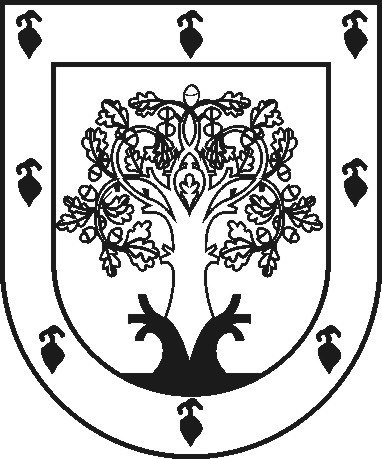 ЧУВАШСКАЯ РЕСПУБЛИКАÇĚРПӲМУНИЦИПАЛЛĂ ОКРУГĔНАДМИНИСТРАЦИЙĚЙЫШĂНУ2023 ç. пуш 30-мӗшӗ 356 №Çěрпÿ хулиАДМИНИСТРАЦИЯ ЦИВИЛЬСКОГО МУНИЦИПАЛЬНОГО ОКРУГАПОСТАНОВЛЕНИЕ30 марта 2023 г. № 356город ЦивильскПризнак заявителя№Значения признака заявителяСтатус заявителя1Физические лица, в том числе индивидуальные предприниматели, и юридические лица, а также представители указанных лиц, желающие получить уведомление на перевод жилого помещения в нежилое и нежилого помещения в жилое помещение